SOLICITAÇÃO DE MUDANÇA DE ORIENTADOR DE TRABALHO DE CONCLUSÃO DE CURSOO(s) estudante(s) _________________________________________, matrícula nº ________________ e ________________________________________________, matrícula nº _____________________, regularmente matriculado(s) no Curso de Licenciatura em Química do Instituto Federal de Educação, Ciência e Tecnologia de Goiás, Câmpus Itumbiara, atendendo ao disposto no Parágrafo 5º, Artigo 14, da Resolução nº 28, de 11 de Agosto de 2014, que trata sobre o Regulamento de Trabalho de Conclusão de Curso dos Cursos de Graduação do IFG, vem requerer a mudança de orientação do projeto de TCC intitulado "____________________________________________________________ __________________________________________________________________________________ ____________________________________________________________", atualmente sob a orientação do(a) professor(a) __________________________________________________, e que passará a ser orientado pelo(a) professor(a) ______________________________________________, sob a seguinte justificativa:Itumbiara, ____ de ______________ de 20___.De acordo,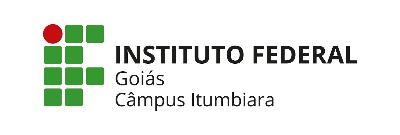 MINISTÉRIO DA EDUCAÇÃOSECRETARIA DE EDUCAÇÃO PROFISSIONAL E TECNOLÓGICAINSTITUTO FEDERAL DE EDUCAÇÃO, CIÊNCIA E TECNOLOGIA DE GOIÁSCÂMPUS ITUMBIARACURSO DE LICENCIATURA EM QUÍMICA_____________________________________(Nome do estudante)Estudante 01__________________________________(Nome do estudante)Estudante 02_____________________________________(Nome do orientador atual)Orientador Atual__________________________________(Nome do novo orientador)Futuro Orientador